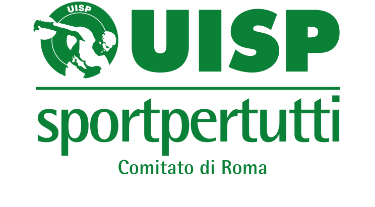 VIVICITTA’ 2019FemminileDICHIARAZIONE SOSTITUTIVA DI CERTIFICAZIONE(art.46 D.P.R. 28 dicembre 2000, n.445)	Il sottoscritto_______________________________________________________ 	Nato/a____________________________________________________________ 	Il______________________ Residente a _________________________________Via_________________________ Tel___________________________________                                     E mail___________________________________ 	consapevole che chiunque rilascia dichiarazioni mendaci è punito ai sensi del codice 	penale e delle leggi speciali in materia, ai sensi e per gli effetti di cui all’art.46 D.P.R. 	n.445 del 28/12/2000DICHIARA  	O	di non aver riportato condanne penali e di non essere destinatario di provvedimenti 	che riguardano l’applicazione di misure di prevenzione, di decisioni civili e di 	provvedimenti amministrativi iscritti nel casellario giudiziale ai sensi della vigente 	normativa; O	di aver riportato condanne penali e/o di essere destinatario di provvedimenti che 	riguardano l’applicazione di misure di prevenzione, di decisioni civili e di 	provvedimenti amministrativi iscritti nel casellario giudiziale ai sensi della vigente 	normativaRoma,               				     In fede ……………………………							                      (firma per esteso e leggibile)